FICHE DE CANDIDATURE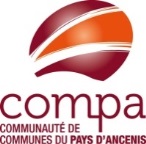 Prix Littéraire« Lire en Pays d’Ancenis »Année scolaire 2020-2021Pour les lycées généraux et professionnels du Pays d’AncenisUne fiche par lycée à renvoyer au service culturel de la COMPA avant le 11 septembre 2020Jessica FRANGEUL – Jessica.frangeul@pays-ancenis.com Nom de l'établissement scolaire : Adresse et ville : Téléphone : Mail : Nom du directeur : Horaires des classes (matin et soir) : Référent pour le projet : Poste occupé :Nom, Prénom : Téléphone : Mail :Classes participantes(Niveaux scolaires)Nombre d’élèvesNom de l’enseignantMail